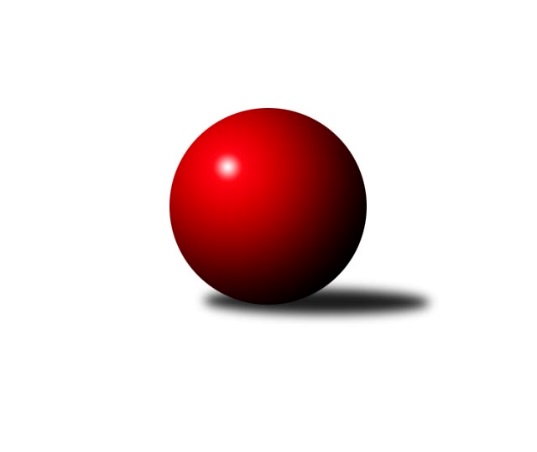 Č.1Ročník 2019/2020	26.5.2024 2. KLM A 2019/2020Statistika 1. kolaTabulka družstev:		družstvo	záp	výh	rem	proh	skore	sety	průměr	body	plné	dorážka	chyby	1.	KK SDS Sadská	1	1	0	0	7.0 : 1.0 	(17.0 : 7.0)	3337	2	2182	1155	15	2.	TJ Sokol Kdyně	1	1	0	0	6.0 : 2.0 	(17.0 : 7.0)	3410	2	2226	1184	14	3.	SKK Jičín	1	1	0	0	6.0 : 2.0 	(12.5 : 11.5)	3104	2	2089	1015	28	4.	TJ Červený Kostelec	1	1	0	0	5.0 : 3.0 	(13.5 : 10.5)	3398	2	2243	1155	20	5.	TJ Slovan Karlovy Vary	1	1	0	0	5.0 : 3.0 	(12.5 : 11.5)	3321	2	2276	1045	35	6.	KK Kosmonosy	1	1	0	0	5.0 : 3.0 	(9.0 : 15.0)	3147	2	2139	1008	30	7.	TJ Sokol Tehovec	1	0	0	1	3.0 : 5.0 	(15.0 : 9.0)	3137	0	2171	966	28	8.	TJ Sokol Duchcov	1	0	0	1	3.0 : 5.0 	(11.5 : 12.5)	3306	0	2250	1056	33	9.	TJ Lomnice	1	0	0	1	3.0 : 5.0 	(10.5 : 13.5)	3328	0	2254	1074	21	10.	Vltavan Loučovice	1	0	0	1	2.0 : 6.0 	(11.5 : 12.5)	3076	0	2147	929	40	11.	Kuželky Aš	1	0	0	1	2.0 : 6.0 	(7.0 : 17.0)	3274	0	2183	1091	39	12.	SKK Bohušovice	1	0	0	1	1.0 : 7.0 	(7.0 : 17.0)	3232	0	2180	1052	34Tabulka doma:		družstvo	záp	výh	rem	proh	skore	sety	průměr	body	maximum	minimum	1.	TJ Sokol Kdyně	1	1	0	0	6.0 : 2.0 	(17.0 : 7.0)	3410	2	3410	3410	2.	TJ Červený Kostelec	1	1	0	0	5.0 : 3.0 	(13.5 : 10.5)	3398	2	3398	3398	3.	KK Kosmonosy	1	1	0	0	5.0 : 3.0 	(9.0 : 15.0)	3147	2	3147	3147	4.	TJ Slovan Karlovy Vary	0	0	0	0	0.0 : 0.0 	(0.0 : 0.0)	0	0	0	0	5.	TJ Lomnice	0	0	0	0	0.0 : 0.0 	(0.0 : 0.0)	0	0	0	0	6.	TJ Sokol Tehovec	0	0	0	0	0.0 : 0.0 	(0.0 : 0.0)	0	0	0	0	7.	KK SDS Sadská	0	0	0	0	0.0 : 0.0 	(0.0 : 0.0)	0	0	0	0	8.	Kuželky Aš	0	0	0	0	0.0 : 0.0 	(0.0 : 0.0)	0	0	0	0	9.	SKK Jičín	0	0	0	0	0.0 : 0.0 	(0.0 : 0.0)	0	0	0	0	10.	TJ Sokol Duchcov	1	0	0	1	3.0 : 5.0 	(11.5 : 12.5)	3306	0	3306	3306	11.	Vltavan Loučovice	1	0	0	1	2.0 : 6.0 	(11.5 : 12.5)	3076	0	3076	3076	12.	SKK Bohušovice	1	0	0	1	1.0 : 7.0 	(7.0 : 17.0)	3232	0	3232	3232Tabulka venku:		družstvo	záp	výh	rem	proh	skore	sety	průměr	body	maximum	minimum	1.	KK SDS Sadská	1	1	0	0	7.0 : 1.0 	(17.0 : 7.0)	3337	2	3337	3337	2.	SKK Jičín	1	1	0	0	6.0 : 2.0 	(12.5 : 11.5)	3104	2	3104	3104	3.	TJ Slovan Karlovy Vary	1	1	0	0	5.0 : 3.0 	(12.5 : 11.5)	3321	2	3321	3321	4.	KK Kosmonosy	0	0	0	0	0.0 : 0.0 	(0.0 : 0.0)	0	0	0	0	5.	TJ Sokol Kdyně	0	0	0	0	0.0 : 0.0 	(0.0 : 0.0)	0	0	0	0	6.	Vltavan Loučovice	0	0	0	0	0.0 : 0.0 	(0.0 : 0.0)	0	0	0	0	7.	SKK Bohušovice	0	0	0	0	0.0 : 0.0 	(0.0 : 0.0)	0	0	0	0	8.	TJ Sokol Duchcov	0	0	0	0	0.0 : 0.0 	(0.0 : 0.0)	0	0	0	0	9.	TJ Červený Kostelec	0	0	0	0	0.0 : 0.0 	(0.0 : 0.0)	0	0	0	0	10.	TJ Sokol Tehovec	1	0	0	1	3.0 : 5.0 	(15.0 : 9.0)	3137	0	3137	3137	11.	TJ Lomnice	1	0	0	1	3.0 : 5.0 	(10.5 : 13.5)	3328	0	3328	3328	12.	Kuželky Aš	1	0	0	1	2.0 : 6.0 	(7.0 : 17.0)	3274	0	3274	3274Tabulka podzimní části:		družstvo	záp	výh	rem	proh	skore	sety	průměr	body	doma	venku	1.	KK SDS Sadská	1	1	0	0	7.0 : 1.0 	(17.0 : 7.0)	3337	2 	0 	0 	0 	1 	0 	0	2.	TJ Sokol Kdyně	1	1	0	0	6.0 : 2.0 	(17.0 : 7.0)	3410	2 	1 	0 	0 	0 	0 	0	3.	SKK Jičín	1	1	0	0	6.0 : 2.0 	(12.5 : 11.5)	3104	2 	0 	0 	0 	1 	0 	0	4.	TJ Červený Kostelec	1	1	0	0	5.0 : 3.0 	(13.5 : 10.5)	3398	2 	1 	0 	0 	0 	0 	0	5.	TJ Slovan Karlovy Vary	1	1	0	0	5.0 : 3.0 	(12.5 : 11.5)	3321	2 	0 	0 	0 	1 	0 	0	6.	KK Kosmonosy	1	1	0	0	5.0 : 3.0 	(9.0 : 15.0)	3147	2 	1 	0 	0 	0 	0 	0	7.	TJ Sokol Tehovec	1	0	0	1	3.0 : 5.0 	(15.0 : 9.0)	3137	0 	0 	0 	0 	0 	0 	1	8.	TJ Sokol Duchcov	1	0	0	1	3.0 : 5.0 	(11.5 : 12.5)	3306	0 	0 	0 	1 	0 	0 	0	9.	TJ Lomnice	1	0	0	1	3.0 : 5.0 	(10.5 : 13.5)	3328	0 	0 	0 	0 	0 	0 	1	10.	Vltavan Loučovice	1	0	0	1	2.0 : 6.0 	(11.5 : 12.5)	3076	0 	0 	0 	1 	0 	0 	0	11.	Kuželky Aš	1	0	0	1	2.0 : 6.0 	(7.0 : 17.0)	3274	0 	0 	0 	0 	0 	0 	1	12.	SKK Bohušovice	1	0	0	1	1.0 : 7.0 	(7.0 : 17.0)	3232	0 	0 	0 	1 	0 	0 	0Tabulka jarní části:		družstvo	záp	výh	rem	proh	skore	sety	průměr	body	doma	venku	1.	TJ Sokol Kdyně	0	0	0	0	0.0 : 0.0 	(0.0 : 0.0)	0	0 	0 	0 	0 	0 	0 	0 	2.	TJ Slovan Karlovy Vary	0	0	0	0	0.0 : 0.0 	(0.0 : 0.0)	0	0 	0 	0 	0 	0 	0 	0 	3.	TJ Lomnice	0	0	0	0	0.0 : 0.0 	(0.0 : 0.0)	0	0 	0 	0 	0 	0 	0 	0 	4.	Kuželky Aš	0	0	0	0	0.0 : 0.0 	(0.0 : 0.0)	0	0 	0 	0 	0 	0 	0 	0 	5.	TJ Sokol Tehovec	0	0	0	0	0.0 : 0.0 	(0.0 : 0.0)	0	0 	0 	0 	0 	0 	0 	0 	6.	KK Kosmonosy	0	0	0	0	0.0 : 0.0 	(0.0 : 0.0)	0	0 	0 	0 	0 	0 	0 	0 	7.	Vltavan Loučovice	0	0	0	0	0.0 : 0.0 	(0.0 : 0.0)	0	0 	0 	0 	0 	0 	0 	0 	8.	TJ Sokol Duchcov	0	0	0	0	0.0 : 0.0 	(0.0 : 0.0)	0	0 	0 	0 	0 	0 	0 	0 	9.	TJ Červený Kostelec	0	0	0	0	0.0 : 0.0 	(0.0 : 0.0)	0	0 	0 	0 	0 	0 	0 	0 	10.	KK SDS Sadská	0	0	0	0	0.0 : 0.0 	(0.0 : 0.0)	0	0 	0 	0 	0 	0 	0 	0 	11.	SKK Bohušovice	0	0	0	0	0.0 : 0.0 	(0.0 : 0.0)	0	0 	0 	0 	0 	0 	0 	0 	12.	SKK Jičín	0	0	0	0	0.0 : 0.0 	(0.0 : 0.0)	0	0 	0 	0 	0 	0 	0 	0 Zisk bodů pro družstvo:		jméno hráče	družstvo	body	zápasy	v %	dílčí body	sety	v %	1.	Tomáš Bek 	KK SDS Sadská 	1	/	1	(100%)	4	/	4	(100%)	2.	Štěpán Schuster 	TJ Červený Kostelec   	1	/	1	(100%)	4	/	4	(100%)	3.	Jiří Benda st.	TJ Sokol Kdyně 	1	/	1	(100%)	4	/	4	(100%)	4.	Viktor Pytlík 	TJ Sokol Kdyně 	1	/	1	(100%)	4	/	4	(100%)	5.	Jiří Zemánek 	TJ Sokol Duchcov 	1	/	1	(100%)	4	/	4	(100%)	6.	Jakub Šmidlík 	TJ Sokol Tehovec  	1	/	1	(100%)	4	/	4	(100%)	7.	Václav Hlaváč st.	TJ Slovan Karlovy Vary 	1	/	1	(100%)	4	/	4	(100%)	8.	Tomáš Pavlík 	TJ Slovan Karlovy Vary 	1	/	1	(100%)	4	/	4	(100%)	9.	Miroslav Šuba 	Vltavan Loučovice 	1	/	1	(100%)	3.5	/	4	(88%)	10.	Jindřich Dvořák 	TJ Sokol Kdyně 	1	/	1	(100%)	3	/	4	(75%)	11.	Miroslav Bubla 	TJ Lomnice 	1	/	1	(100%)	3	/	4	(75%)	12.	Petr Novák 	KK Kosmonosy  	1	/	1	(100%)	3	/	4	(75%)	13.	Jaroslav Procházka 	TJ Sokol Tehovec  	1	/	1	(100%)	3	/	4	(75%)	14.	Miloš Civín 	TJ Sokol Duchcov 	1	/	1	(100%)	3	/	4	(75%)	15.	Josef Veverka 	TJ Lomnice 	1	/	1	(100%)	3	/	4	(75%)	16.	Tomáš Čožík 	TJ Sokol Tehovec  	1	/	1	(100%)	3	/	4	(75%)	17.	Petr Jedlička 	Kuželky Aš 	1	/	1	(100%)	3	/	4	(75%)	18.	Jaroslav Bulant 	TJ Sokol Duchcov 	1	/	1	(100%)	3	/	4	(75%)	19.	Josef Fidrant 	TJ Sokol Kdyně 	1	/	1	(100%)	3	/	4	(75%)	20.	Jiří Drábek 	SKK Jičín 	1	/	1	(100%)	3	/	4	(75%)	21.	Jiří Semerád 	SKK Bohušovice 	1	/	1	(100%)	3	/	4	(75%)	22.	Roman Bureš 	SKK Jičín 	1	/	1	(100%)	3	/	4	(75%)	23.	Petr Miláček 	KK SDS Sadská 	1	/	1	(100%)	3	/	4	(75%)	24.	Martin Schejbal 	KK SDS Sadská 	1	/	1	(100%)	3	/	4	(75%)	25.	Aleš Košnar 	KK SDS Sadská 	1	/	1	(100%)	3	/	4	(75%)	26.	Libor Dušek 	Vltavan Loučovice 	1	/	1	(100%)	3	/	4	(75%)	27.	Josef Kupka 	TJ Červený Kostelec   	1	/	1	(100%)	3	/	4	(75%)	28.	Jaroslav Soukup 	SKK Jičín 	1	/	1	(100%)	3	/	4	(75%)	29.	Martin Mýl 	TJ Červený Kostelec   	1	/	1	(100%)	3	/	4	(75%)	30.	Antonín Svoboda 	KK SDS Sadská 	1	/	1	(100%)	3	/	4	(75%)	31.	Tomáš Beck st.	TJ Slovan Karlovy Vary 	1	/	1	(100%)	2.5	/	4	(63%)	32.	Štěpán Diosegi 	TJ Lomnice 	1	/	1	(100%)	2.5	/	4	(63%)	33.	Pavel Louda 	SKK Jičín 	1	/	1	(100%)	2	/	4	(50%)	34.	Luboš Beneš 	KK Kosmonosy  	1	/	1	(100%)	2	/	4	(50%)	35.	Dušan Plocek 	KK Kosmonosy  	1	/	1	(100%)	2	/	4	(50%)	36.	Martin Vrbata 	Kuželky Aš 	1	/	1	(100%)	2	/	4	(50%)	37.	Josef Gondek 	Vltavan Loučovice 	0	/	1	(0%)	2	/	4	(50%)	38.	Petr Šmidlík 	TJ Sokol Tehovec  	0	/	1	(0%)	2	/	4	(50%)	39.	David Machálek 	TJ Sokol Kdyně 	0	/	1	(0%)	2	/	4	(50%)	40.	Petr Seidl 	TJ Sokol Tehovec  	0	/	1	(0%)	2	/	4	(50%)	41.	Jan Ransdorf 	TJ Sokol Duchcov 	0	/	1	(0%)	1.5	/	4	(38%)	42.	Robert Weis 	Vltavan Loučovice 	0	/	1	(0%)	1	/	4	(25%)	43.	Jaroslav Soukup 	SKK Jičín 	0	/	1	(0%)	1	/	4	(25%)	44.	Tomáš Bajtalon 	KK Kosmonosy  	0	/	1	(0%)	1	/	4	(25%)	45.	Jiří Vondráček 	KK Kosmonosy  	0	/	1	(0%)	1	/	4	(25%)	46.	Jiří Šťastný 	TJ Sokol Tehovec  	0	/	1	(0%)	1	/	4	(25%)	47.	Jan Smolena 	Vltavan Loučovice 	0	/	1	(0%)	1	/	4	(25%)	48.	Radek Šlouf 	Vltavan Loučovice 	0	/	1	(0%)	1	/	4	(25%)	49.	Martin Hurta 	Kuželky Aš 	0	/	1	(0%)	1	/	4	(25%)	50.	Lukáš Janko 	TJ Červený Kostelec   	0	/	1	(0%)	1	/	4	(25%)	51.	Ondřej Mrkos 	TJ Červený Kostelec   	0	/	1	(0%)	1	/	4	(25%)	52.	Miroslav Knespl 	TJ Lomnice 	0	/	1	(0%)	1	/	4	(25%)	53.	Václav Schejbal 	KK SDS Sadská 	0	/	1	(0%)	1	/	4	(25%)	54.	Jaromír Hnát 	SKK Bohušovice 	0	/	1	(0%)	1	/	4	(25%)	55.	Lukáš Dařílek 	SKK Bohušovice 	0	/	1	(0%)	1	/	4	(25%)	56.	Martin Perníček 	SKK Bohušovice 	0	/	1	(0%)	1	/	4	(25%)	57.	Tomáš Timura 	TJ Sokol Kdyně 	0	/	1	(0%)	1	/	4	(25%)	58.	Bohumil Maněna 	TJ Lomnice 	0	/	1	(0%)	1	/	4	(25%)	59.	Jaroslav Páv 	TJ Slovan Karlovy Vary 	0	/	1	(0%)	1	/	4	(25%)	60.	Tomáš Beck ml.	TJ Slovan Karlovy Vary 	0	/	1	(0%)	1	/	4	(25%)	61.	Jaroslav Solín 	Kuželky Aš 	0	/	1	(0%)	1	/	4	(25%)	62.	Milan Perníček 	SKK Bohušovice 	0	/	1	(0%)	1	/	4	(25%)	63.	František Černý 	SKK Jičín 	0	/	1	(0%)	0.5	/	4	(13%)	64.	Václav Pilař 	Kuželky Aš 	0	/	1	(0%)	0	/	4	(0%)	65.	Pavel Staša 	TJ Slovan Karlovy Vary 	0	/	1	(0%)	0	/	4	(0%)	66.	Josef Otta ml.	TJ Sokol Duchcov 	0	/	1	(0%)	0	/	4	(0%)	67.	Tomáš Svoboda 	SKK Bohušovice 	0	/	1	(0%)	0	/	4	(0%)	68.	Jiří Guba 	TJ Lomnice 	0	/	1	(0%)	0	/	4	(0%)	69.	František Kopecký 	TJ Sokol Duchcov 	0	/	1	(0%)	0	/	4	(0%)	70.	Jaroslav Bulant 	Kuželky Aš 	0	/	1	(0%)	0	/	4	(0%)Průměry na kuželnách:		kuželna	průměr	plné	dorážka	chyby	výkon na hráče	1.	SKK Nachod, 1-4	3363	2248	1114	20.5	(560.5)	2.	TJ Sokol Kdyně, 1-4	3342	2204	1137	26.5	(557.0)	3.	Duchcov, 1-4	3313	2263	1050	34.0	(552.3)	4.	Bohušovice, 1-4	3284	2181	1103	24.5	(547.4)	5.	KK Kosmonosy, 3-6	3142	2155	987	29.0	(523.7)	6.	Nové Hrady, 1-4	3090	2118	972	34.0	(515.0)Nejlepší výkony na kuželnách:SKK Nachod, 1-4TJ Červený Kostelec  	3398	1. kolo	Josef Kupka 	TJ Červený Kostelec  	592	1. koloTJ Lomnice	3328	1. kolo	Štěpán Schuster 	TJ Červený Kostelec  	586	1. kolo		. kolo	Martin Mýl 	TJ Červený Kostelec  	581	1. kolo		. kolo	Josef Veverka 	TJ Lomnice	573	1. kolo		. kolo	Štěpán Diosegi 	TJ Lomnice	570	1. kolo		. kolo	Miroslav Bubla 	TJ Lomnice	560	1. kolo		. kolo	Lukáš Janko 	TJ Červený Kostelec  	557	1. kolo		. kolo	Bohumil Maněna 	TJ Lomnice	552	1. kolo		. kolo	Dalibor Chráska 	TJ Červený Kostelec  	549	1. kolo		. kolo	Miroslav Knespl 	TJ Lomnice	540	1. koloTJ Sokol Kdyně, 1-4TJ Sokol Kdyně	3410	1. kolo	Petr Jedlička 	Kuželky Aš	603	1. koloKuželky Aš	3274	1. kolo	Martin Vrbata 	Kuželky Aš	598	1. kolo		. kolo	Jiří Benda st.	TJ Sokol Kdyně	596	1. kolo		. kolo	Jindřich Dvořák 	TJ Sokol Kdyně	583	1. kolo		. kolo	Viktor Pytlík 	TJ Sokol Kdyně	575	1. kolo		. kolo	David Machálek 	TJ Sokol Kdyně	567	1. kolo		. kolo	Tomáš Timura 	TJ Sokol Kdyně	553	1. kolo		. kolo	Martin Hurta 	Kuželky Aš	538	1. kolo		. kolo	Josef Fidrant 	TJ Sokol Kdyně	536	1. kolo		. kolo	Jaroslav Solín 	Kuželky Aš	524	1. koloDuchcov, 1-4TJ Slovan Karlovy Vary	3321	1. kolo	Miloš Civín 	TJ Sokol Duchcov	589	1. koloTJ Sokol Duchcov	3306	1. kolo	Václav Hlaváč st.	TJ Slovan Karlovy Vary	582	1. kolo		. kolo	Jaroslav Páv 	TJ Slovan Karlovy Vary	573	1. kolo		. kolo	Jaroslav Bulant 	TJ Sokol Duchcov	572	1. kolo		. kolo	Tomáš Pavlík 	TJ Slovan Karlovy Vary	571	1. kolo		. kolo	Jiří Zemánek 	TJ Sokol Duchcov	565	1. kolo		. kolo	Tomáš Beck st.	TJ Slovan Karlovy Vary	556	1. kolo		. kolo	František Kopecký 	TJ Sokol Duchcov	550	1. kolo		. kolo	Jan Ransdorf 	TJ Sokol Duchcov	539	1. kolo		. kolo	Tomáš Beck ml.	TJ Slovan Karlovy Vary	525	1. koloBohušovice, 1-4KK SDS Sadská	3337	1. kolo	Jiří Semerád 	SKK Bohušovice	600	1. koloSKK Bohušovice	3232	1. kolo	Aleš Košnar 	KK SDS Sadská	595	1. kolo		. kolo	Tomáš Bek 	KK SDS Sadská	575	1. kolo		. kolo	Milan Perníček 	SKK Bohušovice	562	1. kolo		. kolo	Petr Miláček 	KK SDS Sadská	559	1. kolo		. kolo	Václav Schejbal 	KK SDS Sadská	541	1. kolo		. kolo	Martin Schejbal 	KK SDS Sadská	538	1. kolo		. kolo	Jaromír Hnát 	SKK Bohušovice	538	1. kolo		. kolo	Lukáš Dařílek 	SKK Bohušovice	533	1. kolo		. kolo	Antonín Svoboda 	KK SDS Sadská	529	1. koloKK Kosmonosy, 3-6KK Kosmonosy 	3147	1. kolo	Tomáš Čožík 	TJ Sokol Tehovec 	553	1. koloTJ Sokol Tehovec 	3137	1. kolo	Jakub Šmidlík 	TJ Sokol Tehovec 	549	1. kolo		. kolo	Jiří Vondráček 	KK Kosmonosy 	545	1. kolo		. kolo	Jaroslav Procházka 	TJ Sokol Tehovec 	544	1. kolo		. kolo	Petr Novák 	KK Kosmonosy 	535	1. kolo		. kolo	Dušan Plocek 	KK Kosmonosy 	529	1. kolo		. kolo	Radek Tajč 	KK Kosmonosy 	524	1. kolo		. kolo	Petr Šmidlík 	TJ Sokol Tehovec 	522	1. kolo		. kolo	Tomáš Bajtalon 	KK Kosmonosy 	509	1. kolo		. kolo	Luboš Beneš 	KK Kosmonosy 	505	1. koloNové Hrady, 1-4SKK Jičín	3104	1. kolo	Jaroslav Soukup 	SKK Jičín	555	1. koloVltavan Loučovice	3076	1. kolo	Miroslav Šuba 	Vltavan Loučovice	541	1. kolo		. kolo	Roman Bureš 	SKK Jičín	528	1. kolo		. kolo	Radek Šlouf 	Vltavan Loučovice	518	1. kolo		. kolo	Jiří Drábek 	SKK Jičín	517	1. kolo		. kolo	Jan Smolena 	Vltavan Loučovice	515	1. kolo		. kolo	Pavel Louda 	SKK Jičín	513	1. kolo		. kolo	Libor Dušek 	Vltavan Loučovice	510	1. kolo		. kolo	Josef Gondek 	Vltavan Loučovice	502	1. kolo		. kolo	František Černý 	SKK Jičín	497	1. koloČetnost výsledků:	6.0 : 2.0	1x	5.0 : 3.0	2x	3.0 : 5.0	1x	2.0 : 6.0	1x	1.0 : 7.0	1x